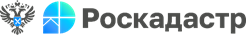 Анонс вебинара «Предоставление сведений из ЕГРН в виде копий документов»19 марта в 09:00 (Мск) филиал ППК «Роскадастр» по Удмуртской Республике проведет вебинар «Предоставление сведений из ЕГРН в виде копий документов». Он адресован кадастровым инженерам, физическим и юридическим лицам, арбитражным управляющим, риэлторам и всем заинтересованным лицам. Зачастую запросы, представленные с нарушениями требований, установленных Порядком предоставления сведений, содержащихся в ЕГРН, в том числе не соответствующие по форме и (или) содержанию требованиям, считаются неполученными и не рассматриваются органом регистрации прав. Проблемы возникают, в том числе из-за незнания как правильно заполнить форму запроса.Итак, на вебинаре мы рассмотрим:Понятие «невостребованные документы» и в каких случаях они могут потребоваться.Как восстановить документы на недвижимость?Что такое сведения ограниченного доступа?В виде копий каких документов помещенных в реестровое дело, предоставляются сведения из ЕГРН по запросу заинтересованного лица (физическое лицо, юридическое лицо, арбитражные управляющие, кадастровый инженер, риэлтор)?Где можно подать запрос о предоставлении сведений, содержащихся в ЕГРН?Как правильно заполнять форму запроса о предоставлении сведений, содержащихся в ЕГРН, в электронной форме, размещенную на официальном сайте Рорсреестра и Едином портале государственных и муниципальных услуг.Наш лектор – начальник отдела подготовки сведений филиала ППК «Роскадастр» по Удмуртской Республике Светлана Владимировна Вахрушева.Рекомендуем прислать свои вопросы заранее на электронную почту dopuslugi@18.kadastr.ru .Вебинар пройдет на платформе МТС Линк. Количество мест ограничено, поэтому рекомендуется предварительная регистрация по ссылке https://my.mts-link.ru/kadastr/613440324. Договор оферты и файл с реквизитами для оплаты прикреплен в дополнительных материалах к вебинару. Подтверждение оплаты направьте на dopuslugi@18.kadastr.ru.Подробнее об организации вебинара можно узнать, обратившись по электронному адресу dopuslugi@18.kadastr.ru или по телефону +7(3412)70-70-64.______________________________Контакты для СМИ:Горбатюк Ольга Сергеевна,Ведущий инженер ОКиАДФилиала ППК «Роскадастр»8 (4852) 59-82-00 доб. 24-56